РЕШЕНИЕ                                                                                                 ЧЕЧИМ                                                                    от « 20    »     ноября         2018г. №   3-6         с. УлаганО налоге на имущество физических лиц на 2019 годРуководствуясь Федеральным законом от 06.10.2003 года № 131-ФЗ «Об общих принципах организации местного самоуправления в Российской Федерации», Налоговым кодексом Российской Федерации сельский   Совет депутатов муниципального образования «Улаганское сельское поселение»РЕШИЛ:Статья 1. Общие положенияНастоящим Решением в соответствии с главой 32 Налогового кодекса Российской Федерации устанавливается и вводится в действие налог на имущество физических лиц (далее налог) обязательный к уплате на территории муниципального образования «Улаганское сельское поселение».Статья 2. Налоговые ставки2.1.Налоговые ставки устанавливаются на основе умноженной на коэффициент-дефлятор суммарной инвентаризационной стоимости объектов налогообложения, принадлежащих на праве собственности налогоплательщику (с учетом доли налогоплательщика в праве общей собственности на каждый из таких объектов), расположенных в пределах границ МО «Улаганское сельское поселение», в следующих размерах:2.2.Налоговые ставки в отношении объектов налогообложения, включенных в перечень, определенный в соответствии с п. 7 ст.378.2 Налогового кодекса, в отношении объектов налогообложения, предусмотренных абзацем 2 пункта 10 статьи 378.2 Налогового кодекса, устанавливаются исходя из их кадастровой стоимости в  размере 1,5% в 2019 году и 2,0% в 2020 году и последующие годы.Статья 3. Отчетный периодНалоговым периодом является календарный год.Статья 4. Порядок и сроки уплаты налогаУстановить срок уплаты налога налогоплательщиков - физических лиц не позднее 1 декабря года, следующего за истекшим налоговым периодом.Статья 5. Порядок и сроки предоставления налогоплательщиками документов, подтверждающих право на налоговые льготы.Физические лица, имеющие право на налоговые льготы, установленные законодательством о налогах и сборах, предоставляют в налоговый орган по своему выбору заявление о предоставлении налоговой льготы, а также вправе представить документы, подтверждающие право налогоплательщика на налоговую льготу.Статья 6. Вступление в силу настоящего РешенияНастоящее Решение вступает в силу с 1 января 2019 года после его официального опубликования в районной газете «Улаганнын солундары»Считать утратившим силу Решение совета депутатов МО «Улаганское сельское поселение» №30-2 от 15.11.2017 года.Председатель Совета депутатов                                                    А.М.  Токоеков                                         Российская ФедерацияРеспублика АлтайУлаганский районМуниципальное образование«Улаганское сельское поселение»Совет депутатов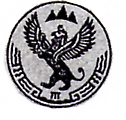 Россия ФедерациязыАлтай РеспубликаУлаган аймагындагыМуниципал тозолмо«Улаган jурттынын jеезези»Депутаттардын СоведиСуммарная инвентаризационная стоимость объектовналогообложения, умноженная на коэффициент-дефлятор (с учетом доли налогоплательщика в правеобщей собственности на каждый из таких объектов)СтавканалогаДо 300 000 рублей включительно0,1%Свыше 300 000рублей до 500 000 рублей включительно0,3%Свыше 500 000 рублей1,5%